Figyeld meg alaposan a képet!Fél perc múlva „földrengés” következtében szétesik s újra össze kell rakni a darabjaiból!:-)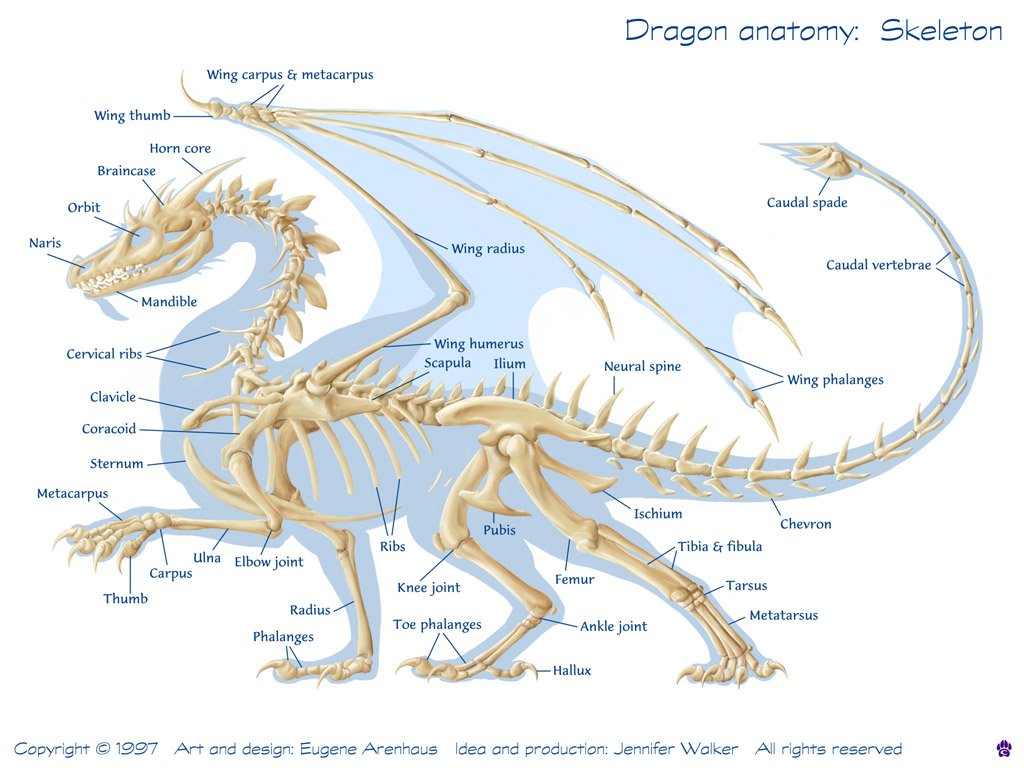 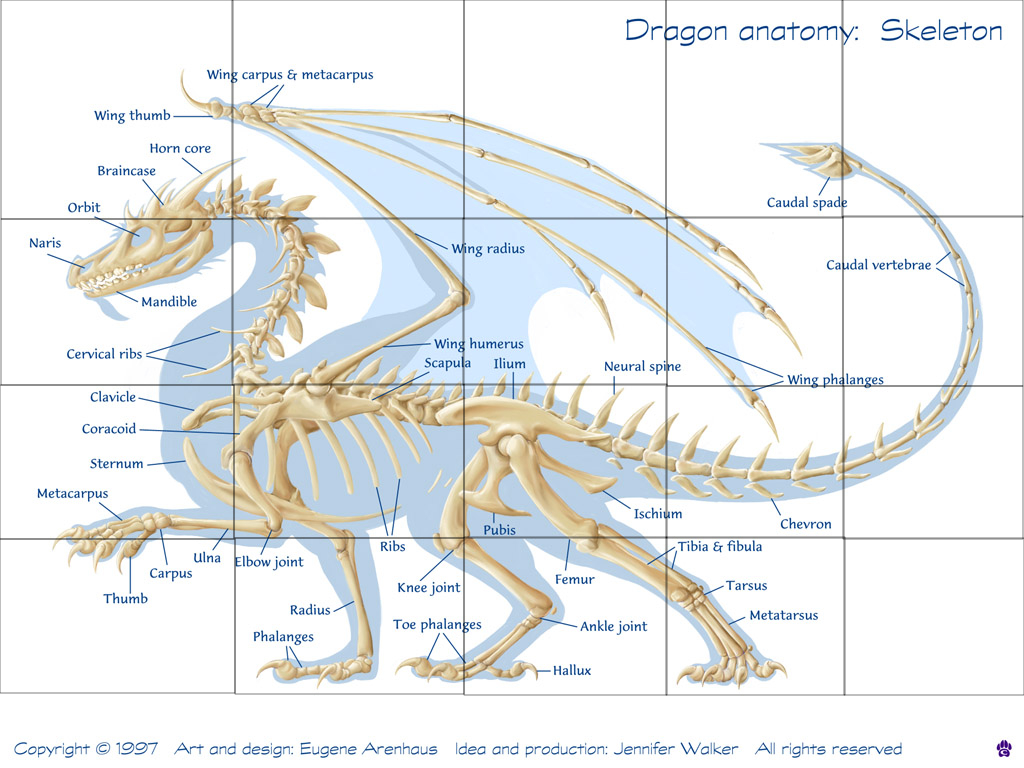 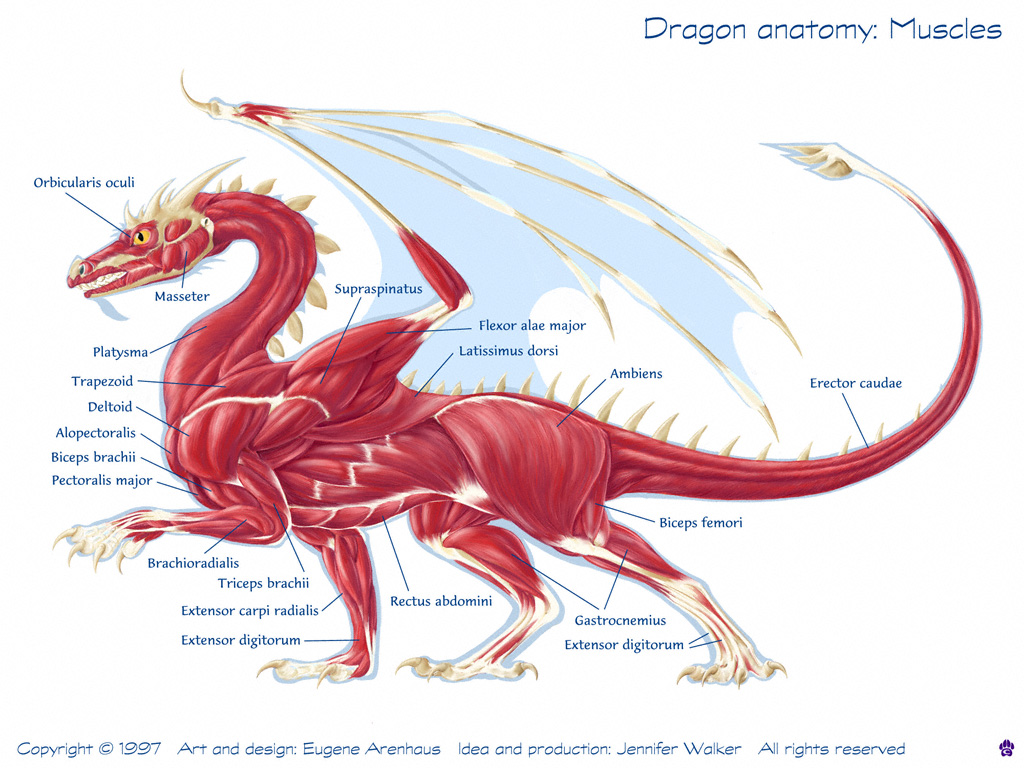 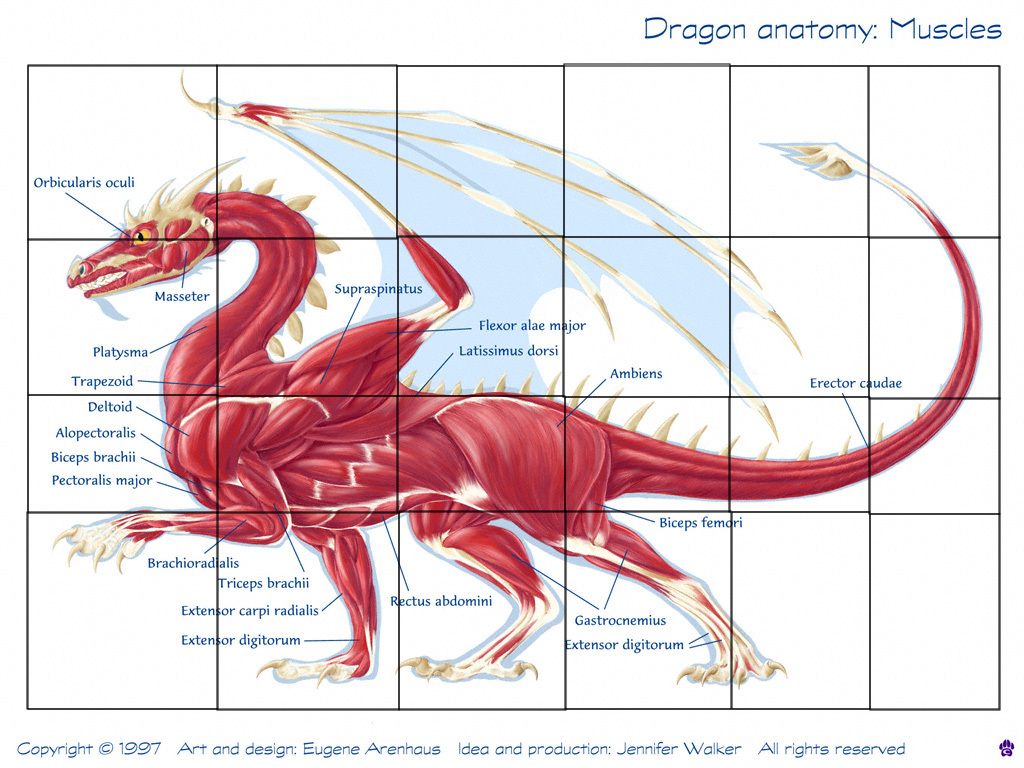 